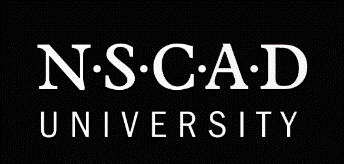 Committee Name:Meeting Date:Committee Composition:Attendance:Member nameSignatureRegrets